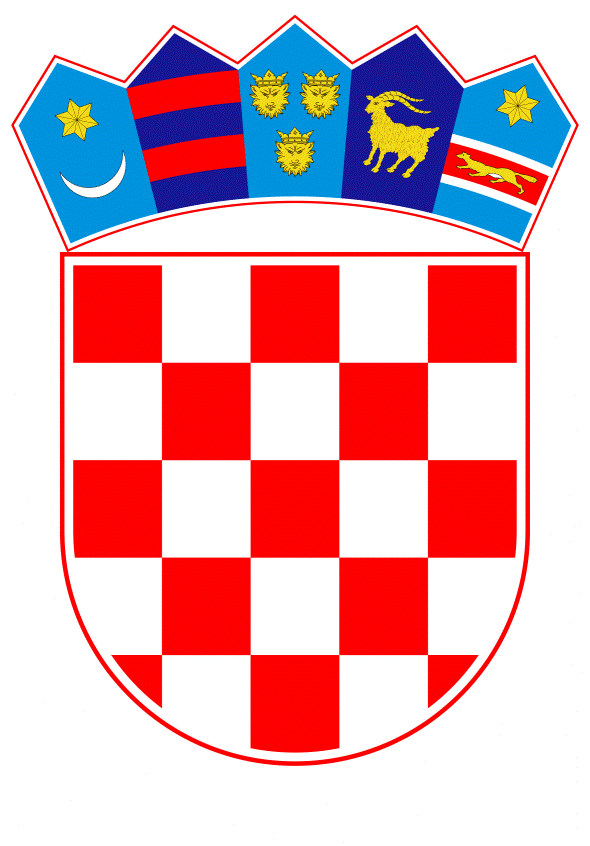 VLADA REPUBLIKE HRVATSKEZagreb, 29. travnja 2021.______________________________________________________________________________________________________________________________________________________________________________________________________________________________PrijedlogNa temelju članka 8. i članka 31. stavka 2. Zakona o Vladi Republike Hrvatske („Narodne novine“, br. 150/11., 119/14., 93/16. i 116/18.), Vlada Republike Hrvatske je na sjednici održanoj ____________ 2021. donijelaO D L U K Uo dodjeli sredstava za poticaj za zdravstvo u Bosni i Hercegovini za 2021. godinu za suzbijanje epidemije bolesti COVID-19I.Za poticaj za zdravstvo u Bosni i Hercegovini za 2021. godinu za suzbijanje epidemije bolesti COVID-19 osigurana su namjenska sredstva u okviru Državnog proračuna Republike Hrvatske za 2021. godinu i projekcija za 2022. i 2023. godinu, na Razdjelu 096 - Ministarstvo zdravstva, Projektu K618219 - Poticaj za zdravstvo u BiH, Kontu 361 - Pomoći inozemnim vladama, u iznosu od 40.000.000,00 kuna.Sredstva iz stavka 1. ove točke Ministarstvo zdravstva sukcesivno će doznačavati, tijekom 2021., Sveučilišnoj kliničkoj bolnici Mostar za podmirivanje dijela dospjelih obveza prema dobavljačima lijekova, potrošnog i ugradbenog medicinskog materijala, na način kako slijedi:-	za razdoblje siječanj - travanj 2021., iznos od 8.000.000,00 kuna jednokratno-	za razdoblje svibanj - prosinac 2021., iznos od po 4.000.000,00 kuna mjesečno.II.Ministarstvo zdravstva i Sveučilišna klinička bolnica Mostar potpisat će ugovor o načinu utroška sredstava iz točke I. ove Odluke.III.Ministarstvo zdravstva obvezno je pratiti utrošak sredstava koja će se doznačavati Sveučilišnoj kliničkoj bolnici Mostar.IV.Zadužuje se Sveučilišna klinička bolnica Mostar da, u roku od sedam dana od dana svake doznake sredstava od strane Ministarstva zdravstva, pisanim putem Ministarstvu zdravstva dostavi izvješće o utrošku sredstava s pripadajućim dokazima iz kojih je vidljivo da su doznačena sredstva utrošena pravodobno i namjenski sukladno ovoj Odluci.V.Zadužuje se Ministarstvo zdravstva da o provedbi ove Odluke izvijesti Ministarstvo financija.VI.Zadužuje se Ministarstvo zdravstva da o donošenju ove Odluke izvijesti Sveučilišnu kliničku bolnicu Mostar.VII.Ova Odluka stupa na snagu danom donošenja.KLASA:	URBROJ:	Zagreb,		PREDSJEDNIK	mr. sc. Andrej PlenkovićO B R A Z L O Ž E N J EPolazeći od ustavne odrednice prema kojoj Republika Hrvatska štiti prava i interese svojih državljana koji žive i borave u inozemstvu i promiče njihove veze s domovinom, dijelovima hrvatskog naroda u drugim državama jamči se osobita skrb i zaštita Republike Hrvatske.Za poticaj za zdravstvo u Bosni i Hercegovini za 2021. godinu osigurana su namjenska sredstva u okviru Državnog proračunu Republike Hrvatske za 2021. godinu i projekcije za 2022. i 2023. godinu, na Razdjelu 096 - MINISTARSTVO ZDRAVSTVA, Projektu K618219 - Poticaj za zdravstvo u BIH, Kontu 361 - Pomoći inozemnim vladama, u iznosu od 40.000.000,00 kuna.Navedena sredstva Ministarstvo zdravstva doznačit će jednokratno i sukcesivno tijekom 2021. Sveučilišnoj kliničkoj bolnici Mostar za podmirivanje dijela dospjelih obveza prema dobavljačima lijekova, potrošnog i ugradbenog medicinskog materijala, a sve u svrhu suzbijanja epidemije bolesti COVID-19O načinu utroška sredstava doznačenih u skladu s ovom odlukom Ministarstvo zdravstva i Sveučilišna klinička bolnica Mostar potpisat će ugovor.Ministarstvo zdravstva obvezno je pratiti utrošak sredstava koja će se doznačavati Sveučilišnoj kliničkoj bolnici Mostar.Zadužuje se Sveučilišna klinička bolnica Mostar da, u roku od sedam dana od dana svake doznake sredstava od strane Ministarstva zdravstva, pisanim putem Ministarstvu zdravstva dostavi izvješće o utrošku sredstava s pripadajućim dokazima iz kojih je vidljivo da su sredstva utrošena pravodobno i namjenski sukladno odredbama ove odluke.Zadužuje se Ministarstvo zdravstva da o provedbi ove odluke izvijesti Ministarstvo financija.Zadužuje se Ministarstvo zdravstva da o donošenju ove odluke izvijesti Sveučilišnu kliničku bolnicu Mostar.Predlagatelj:Ministarstvo zdravstvaPredmet:Prijedlog odluke o dodjeli sredstava za poticaj za zdravstvo u Bosni i Hercegovini za 2021. godinu za suzbijanje epidemije bolesti COVID-19